Inclusive Schools Week Art Contest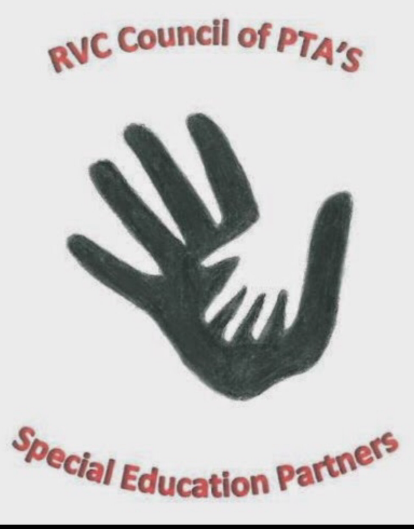 SEP’s theme for Inclusive Schools Week 2019 is “Everyone Counts”SEP is sponsoring an art contest to see what “Everyone Counts” looks like to youAll entries will be recognized with a certificate of appreciation and winning entries will be displayed in their home buildings and throughout the districtPlease consider submitting a design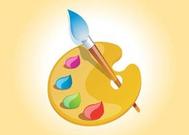 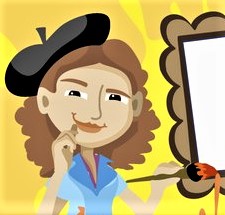 		                         	                 Rules:Artwork must be student’s original designEntry must be related to the theme “Everyone Counts”based on the book “One” by Kathryn OtoshiArtwork can be submitted in any format but no larger     than 24 x 36 inches, accompanied by the student’s name, grade and schoolAll entries must be submitted to your school’s main office by Friday December 13, 2019